PENN STATE UNIVERSITYPESTICIDE MANAGEMENT PROGRAMCONTRACTED VENDOR PESTICIDE USE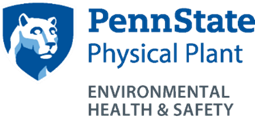 PROGRAM OVERVIEWThe Penn State University Pesticide Management Program has requirements for pesticide use on University property.  This document presents a summary of the program requirements as they apply to pesticide use by contracted vendors.  Responsibilities:Supervisors must: Ensure that the contracted vendor is certified for the category or pesticide applicationMaintain a copy of the vendor’s pesticide applicator business license and the applicator’s or technician’s certification card on file to demonstrate that the license is valid and currentEnsure that Integrated Pest Management is used at their facilitiesEnsure that the vendor’s pesticide application vehicle has the business number clearly labelled on the vehicle.  Obtain a copy of the pesticide application record (a list of the pesticides applied, location, date, and time) within 30 days of application.Licensing/Certification:Contracted vendors must have a commercial applicator license and have certified applicators to apply pesticides.  For Penn State facilities, the following categories of license and applicator might apply:Category A – Agricultural Plant Pest Control1 – Agronomic crops2 – Fruits and nuts3 – Vegetable crops5 – Forest pest control8 – Seed treatmentCategory B – Agricultural Animal Pest Control, applicator category 4Category C – Ornamental and Turf Pest Control6 – Ornamental and shade trees7 – Lawn and turf22 – Interior plantscapeCategory D – Aquatic Pest Control9 – Aquatic pest control24 – Swimming poolsCategory F – Industrial, Institutional, Structural, and Health Related11 – Household and health related12 – Wood destroying pests15 – Public health vertebrate pest control16 – Public health invertebrate pest control23 – Park or school pest controlCategory G – Fumigation13 – Structural fumigation20 – Commodity and space fumigation21 – Soil fumigationCategory J – Aerial Applicator, applicator category 25Pesticide Application Records:A copy of the application record (a list of the pesticides applied, location, date, and time) shall be provided by the application business to the Penn State location requesting the services within 30 days of application.Extra Requirements for Contracted Vendors for Agricultural Applications:Specific location and description of area to be treated,Time and date pesticide is scheduled to be applied,Product name, EPA registration number, and active ingredient(s),Restricted entry interval (REI),Whether the pesticide labeling requires both treated area posting and oral notification, andAny other specific requirements on the pesticide labeling concerning protection of workers and other persons during or after application.Penn State must provide the following information to the contracted certified pesticide applicator:Specific location and description of any areas on the agricultural establishment that may be treated with pesticides or under a REI while the commercial applicator is there, andRestrictions on entering those areas.Documentation and Recordkeeping:Copy of business license and applicator certifications for period when pesticides were appliedRecords of pesticide applications (3 yrs)Refer to the Penn State University Pesticide Management Program Manual at www.ehs.psu.edu for detailed information on these topics.